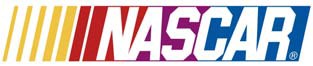 NASCAR DRIVER INFORMATION AND RECORD(Please type or print and return this completed form to the address or facsimile number listed below)(For faster processing NASCAR members may fill this form out online at the NASCAR member website: www.nascarmembers.com)Date: 	Send to:	NASCAR	Facsimile to:  (704) 720-3106 Attention: Brett Bodine	Telephone:	(704) 720-31197010 West Winds Blvd.	DResume@NASCAR.com Concord, NC 28027Name:  Last:	First:	Middle: 	Address:	City:	State:	Zip: 	Country: 	Telephone: Home:	Work:	Cell: 	E-Mail Address:	Date of Birth: 	NASCAR License Number: 	Social Security Number: 	Emergency Contact and Telephone #: 	(TO SECURE AND MAINTAIN A NASCAR COMPETITOR LICENSE AS A RACE DRIVER, A NASCAR MEMBER AT A MINIMUM MUST BE AT LEAST 18 YEARS OF AGE TO COMPETE IN THE NASCAR SPRINT CUP SERIES, THE NASCAR XFINITY SERIES, AND THE NASCAR CAMPING WORLD TRUCK SERIES. FOR NASCAR’S REGIONAL TOURING SERIES, A RACE DRIVER MUST BE A MINIMUM OF 16 YEARS OF AGE.)SERIES DESIRING TO PARTICIPATE:(FOR PURPOSES OF THIS DRIVER INFORMATION AND RECORD, PLEASE DESIGNATE ONLY ONE (1) SERIES)NASCAR’s National Series	NASCAR’s Regional Touring SeriesNASCAR Sprint Cup Series	NASCAR K & N Pro Series, EastNASCAR Xfinity Series	NASCAR K & N Pro Series, West NASCAR Camping World Truck Series	NASCAR Whelen Modified Tour (North)NASCAR Whelen Southern Modified Tour NASCAR Canadian Tire SeriesWhat is the next event (location and date) you want to start competing at in the Series you designated above? 	Are you:New ApplicantDesiring an upgrade (currently approved Series) Desiring an upgrade (new Series)RACING EXPERIENCE: (List Most Recent Experience First)Use this page as many times as necessary to adequately show all experienceInclude only racing competition experience and attempts to qualify for a race. Please do not include driver schools, test runs, trials, and other non-competition experience. You may attach any information that you feel is relevant about non-competition activities in the “Accomplishments” section or as an attachment to this document.*Track Type – P = Paved Oval; D = Dirt Oval; RC = Road Course and O = Other.RACING ACCOMPLISHMENTS (List Most Recent Accomplishment First)REFERENCES THAT CAN ATTEST TO YOUR RACING EXPERIENCEName:	Telephone: 	Name:	Telephone: 	Name:	Telephone: 	For any new applicants please attach to this Driver Information and Record letters of reference from the above named references that have witnessed you race. This NASCAR Driver Information and Record will not be reviewed by the committee until all information on the Driver Information and Record is complete and letters of reference are received.The undersigned represents and warrants that the information contained in this NASCAR Driver Information and Record is accurate and can be verified by written documentation from independent sources, and such written documentation shall be provided to NASCAR upon request. Submission of inaccurate or false information may result in the termination or rejection of a NASCAR license or application, fine, suspension, or other sanction in NASCAR’s sole discretion. Further, the receipt of this Driver Information and Record by NASCAR, or issuance of a NASCAR License does not constitute approval to compete in NASCAR-sanctioned events.PrintSignatureDateA driver must submit this Driver Information and Record before being considered for eligibility for a NASCAR-sanctioned event.  After review of the Driver Information and Record, NASCAR will advise a driver if he/she is approved for competition and/or observation and, if approved, may include limitations or conditions for a particular series and/or racetrack. Approval, if granted, is contingent upon the driver having a valid and current NASCAR membership and Competitor License as a race driver, as described in the NASCAR Rule Book, including passing any tests and completing any authorizations, releases, and other documents asrequested by NASCAR. Any approval is subject to change and may be superseded at any time by the NASCAR officials at the event, or by NASCAR supervisory officials. NASCAR, in its sole discretion, may review the qualifications or performance of a driver at any time and modify or revoke prior approval. Furthermore, should a driver not compete in a NASCAR-sanctioned event in his or her currently approved series for over 365 days, such driver will be considered inactive. Such driver must then resubmit this NASCAR Driver Information and Record prior to his or her next requested event for series and racetrack approval.THIS DRIVER INFORMATION AND RECORD MUST BE SUBMITTED TO NASCAR AT LEAST TWO WEEKS PRIOR TO THE FIRST REQUESTED EVENT.DATETRACK NAME CITY/STATETRACK TYPE*(see below)TRACK LENGTHNAME/PHONE NO./ OR E-MAIL ADDRESS OF TRACK STEWARD/OFFICIALSERIES/ CLASS: HORSE POWERSTART POS/ FINISH POSDATEACCOMPLISHMENTS